Stoughton South Elementary School PTO Agenda: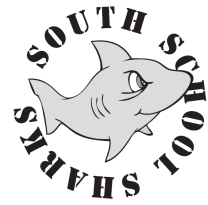 December 7th, 2016Approval of November meeting minutesRob, Representative from Charleston Wrap will be attending PTO meeting to discuss fundraisingNo school store in December – do not want to intefere with Holiday StoreHoliday Breakfast for TeachersPTO Classroom Rep update- in search of Parent Reps for:  Ms Barry Gr 1Ms Doherty Gr 4Ms Pires Gr 5Ms Delaney Gr 4/5?  Do we need a rep for this class?Book fair will continue sales on-line – $3,892.00 raised so farLapels (11-1 / 12-31) – on-goingSchool Store 11-3 - $157.00Dining for Dollars 10-27 Panera Bread - $60.94Dining for Dollars 11-7 Daddy’s Dairy - $139.76Dining for Dollars 11-21 M&G Pizza - $40.00Received miscallenous donation $100.00 in lieu of Charleston Wrap fundraiser Box Tops - $600.00Membership update - $935.00 received today in dues (61 Families)Event:  Benjamin Franklin, Statesman, Inventor - 11/21Event:   Deposit made, Deborah Samson, A Revolution of Her Own – 3/2/2017Charleston Fund Raiser Spirit Wear (Andrea Farley)Lapels (11-1 / 12-31)Holiday Store Dates (12/5 and 12/6)Will need a new chairperson for next year as it will be Joanne’s last year here at the SouthDining for Dollars December Date TBDDisney tickets raffle -  $450.00.  Congratulations Stracqualarsi Family on winningClassroom Friendship Book distributed 11/14 via Email to the participating families.  Will be printed upon request.Discussions on adding a “no bake sale” fundraiserPresident’s Report:  Amy MoruzziVice President’s Report:  Megan CostaTreasurer’s Report:   Tricia Lewis and Andrea FarleyMembership/Cultural Report:  Alyssa ShortSecretary’s Report:  Melanie CovinoFundraising Report:  Liz WorselyMiscellaneous: